СИЛАБУС НАВЧАЛЬНОЇ ДИСЦИПЛІНИ«СОЦІОЛІНГВІСТИКА »Сторінка курсу в СДО НТУ «ДП»: https://do.nmu.org.ua/course/view.php?id=4803Консультації: вівторок 1 пара (8.00-9.20)Онлайн-консультації: Microsoft Teams Анотація курсу	Курс узагальнює характеристику соціолінгвістики як наукового напряму та  навчальної дисципліни  про особливості  функціонування мови в соціумі на підставі вивчення нелінгвістичних та лінгвістичних показників розвитку соціолінгвістичного знання. Теми лекцій формують критичне мислення студента та його практичні навики аналізу  на підставі дослідження різних питань із історії та сучасної дійсності на рівні суспільства та індивіда. У результаті вивчення курсу студент систематизує   категорійну базу  історії  та теорії аналізу взаємодії мови та суспільства в різних дисциплінах соціолінгвістики. У результаті вивчення курсу студент повинен вміти сформувати власну думку про теоретичні та прикладні аспекти вивчення мови в суспільстві, набір дослідницьких методів аналізу, а також застосувати свої знання для написання  есе,  наукового реферату, статті в газету, виступу на  круглому столі та ін. заходах про актуалізацію мови та  суспільства.Мета і завдання курсу	Мета дисципліни –  ознайомлення здобувачів із системою базових знань про соціальні аспекти розвитку мови, її суспільні функції в синхронії та діахронії, механізми взаємодії мови й суспільства. Курс сприяє  формуванню критичного мислення студента, який живе в умовах постійних дискусій про мову в час гібридної війни, та розвиває  практичні навики аналізу питань про зв’язки між мовою та суспільством. Цілі курсу - обгрунтувати нелінгвістичні засади  вивчення взаємодії мови та суспільства, розкрити досвід аналізу питань в різних соціолінгвістичних теоріях; систематизувати методи досліджень в макро- та мікросоціолінгвістичних працях.Результати навчанняУ результаті вивчення навчального курсу студент повинен: 4. Структура курсуЛекціїТехнічне обладнання та програмне забезпеченняТехнічні засоби навчання:Персональні комп’ютери;Дистанційна платформа MOODLE.Система оцінювання та вимоги 6.1. Навчальні досягнення здобувачів вищої освіти за результатами вивчення курсу оцінюватимуться за шкалою, що наведена нижче:6.2. Здобувачі вищої освіти можуть отримати підсумкову оцінку з навчальної дисципліни на підставі поточного оцінювання знань за умови, якщо набрана кількість балів з поточного опитування та самостійної роботи складатиме не менше 60 балів.Максимальне оцінювання:* Бонусні бали нараховуються за регулярне відвідування занять (не більше двох пропусків без поважних причин за всіма видами занять) та наявність конспекту лекцій.Теоретична частина оцінюється за результатами здачі контрольної роботи, яка містить 3  питання та передбачає розгорнуті відповіді на них, есе та контрольної тестової роботи. 6.3. Критерії оцінювання теоретичної частини3 питання по 10 балів з розгорнутими відповідями на них. 10 балів – максимальна кількість балів, нараховується за правильну, повну (наведено приклади) та конкретну відповідь (еталонну) на запропоноване питання. 8 балів – відповідь правильна, наведено приклади, але забагато інформації, яка опосередковано відповідає суті питання;6 балів – відповідь правильна, але забагато інформації, яка не відповідає суті питання;4 бали – зміст відповіді має стосунок до предмету запитання, проте не відповідає еталону, містить суттєві граматичні та орфографічні помилки, які ускладнюють розуміння тексту або викривляють зміст повідомлення;2 балів – наявність текстової відповіді, яка не відповідає еталону, та/або не має стосунку до предмету запитання, містить суттєві граматичні та орфографічні помилки, які ускладнюють розуміння тексту або викривляють зміст повідомлення;0 балів – відповідь неправильна.6.4. Критерії оцінювання мовного та змістового оформлення есе:Для підвищення оцінки (якщо було більш ніж 2 пропуски занять) на 5 балів здобувач вищої освіти може виконати та захистити презентацію з будь-якої теми лекцій з дисципліни «Соціолінгвістика», або обрати тему самостійно (після попереднього узгодження з викладачем).До іспиту студент готується за списком питань, розміщених на платформі MOODLE.Екзаменаційний білет складається з одного теоретичного питання, на яке треба дати розгорнуту відповідь та 20 тестових питань.7. Політика курсу7.1. Політика щодо академічної доброчесностіАкадемічна доброчесність здобувачів вищої освіти є важливою умовою для опанування результатами навчання за дисципліною і отримання задовільної оцінки з поточного та підсумкового контролів. Академічна доброчесність базується на засудженні практик списування (виконання письмових робіт із залученням зовнішніх джерел інформації, крім дозволених для використання), плагіату (відтворення опублікованих текстів інших авторів без зазначення авторства), фабрикації (вигадування даних чи фактів, що використовуються в освітньому процесі). Політика щодо академічної доброчесності регламентується положенням «Положення про систему запобігання та виявлення плагіату у Національному технічному університеті «Дніпровська політехніка». https://inlnk.ru/xvgyx.У разі порушення здобувачем вищої освіти академічної доброчесності (списування, плагіат, фабрикація), робота оцінюється незадовільно та має бути виконана повторно. При цьому викладач залишає за собою право змінити тему завдання.7.2.Комунікаційна політикаЗдобувачі вищої освіти повинні мати активовану університетську пошту.Усі письмові запитання до викладачів стосовно курсу мають надсилатися на університетську електронну пошту. 7.3. Політика щодо перескладанняРоботи, які здаються із порушенням термінів без поважних причин оцінюються на нижчу оцінку. Перескладання відбувається із дозволу деканату за наявності поважних причин (наприклад, лікарняний).7.4 Політика щодо оскарження оцінюванняЯкщо здобувач вищої освіти не згоден з оцінюванням його знань він може опротестувати виставлену викладачем оцінку у встановленому порядку. 7.5. Відвідування занятьДля здобувачів вищої освіти денної форми відвідування занять є обов’язковим. Поважними причинами для неявки на заняття є хвороба, участь в університетських заходах, академічна мобільність, які необхідно підтверджувати документами. Про відсутність на занятті та причини відсутності здобувач вищої освіти має повідомити викладача або особисто, або через старосту і завчасно. За об’єктивних причин (наприклад, міжнародна мобільність) навчання може відбуватись в он-лайн формі за погодженням з керівником курсу.8. Рекомендовані джерела інформації8.1 Базові	1. Антошкіна Л., Красовська Г., Сигеда П., Сухомлинов О. Соціолінгвістика: навч. посібник/Лідія Антошкіна, Гелена Красовська, Петро Сигеда, Олексій Сухомлинов; Спілка польських вчених Бердянська. Донецьк: ТОВ «Юго-Восток Лтд», 2007.360с. 	2. Кубайчук В. Хронологія мовних подій в Україні: зовнішня історія української мови. –К.: К.І.С, 2004. –176 с.	3.Масенко Л. Мова і суспільство : Постколоніал. вимір. –К.: Вид. дім «КМ Академія», 2004. –163 с.	4.Масенко Л.Т. Нариси з соціолінгвістики. –К.: Вид. дім «Академія», 2010. –244 с.	5. Мацюк Г. До витоків соціолінгвістики: Соціолінгвістичний напрям у мовознавстві. Львів, 2008.432 с.	6.Мацюк Г. Прикладна соціолінгвістика: Питання мовної політики: навч. посіб. (Сер.: «Мова і соціум»; вип. 2). Львів: Видавничий центр ЛНУ імені Івана Франка, 2009. 212 с.	7.Ставицька Л.О. Арґо, жарґон, сленґ: Соціальна диференціація української мови. –К. : Критика, 2005. –464 с.8.2 Додаткові	1. Екологія мови і мовна політика в сучасному суспільстві (Збірник наукових праць). –К.: Видавничий дім Дмитра Бураго, 2012. 376с.	2.Мова і мовознавство в духовному житті суспільства : монографія / Т.В.Радзієвська. К: Вид. дім Дмитра Бураго, 2007. 352 с.	3.Мовна політика та мовна ситуація в Україні: Аналіз і рекомендації / за ред. Юліане Бестере-Дільґер. К.: Видавничий дім «Києво-Могилянська академія», 2008.363 с.	4.Соціолінгвістичні студії /за заг. ред. Л.О. Ставицької. К.: Видавничий дім Дмитра Бураго, 2010.288 с.РесурсиДніпровська міська бібліотека  http://www.library.dp.ua/Наукова-технічна бібліотека НТУ «Дніпровська політехніка» http://lib.nmu.org.ua// http://metod.kart.edu.ua/ http://lib.nmu.org.ua//Національна бібліотека України імені В.І.Вернадського – Режим  доступу: http://www.nbuv.gov.ua/Національна парламентська бібліотека України  - режим доступу: http://www.nplu.org/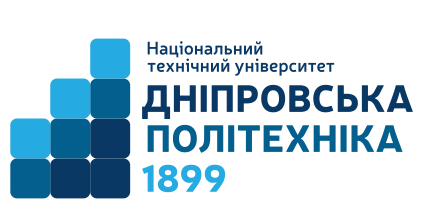 Ступінь освіти бакалаврОсвітня програма Українська мова та літератураТривалість викладання 15, 16 чвертіЗаняття:Весняний семестрлекції: 1/2 години на тижденьпрактичні заняття:-Мова викладання українськаКафедра, що викладаєФілології та мовної комунікації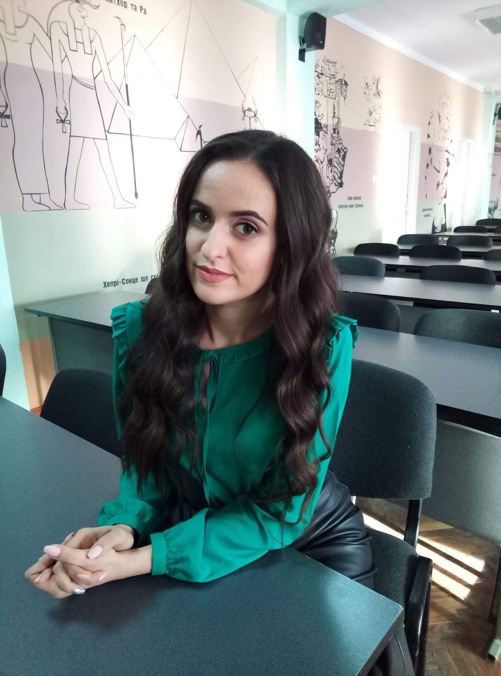 Викладач: Тараненко Ксенія ВолодимирівнаДоц., к. філол. н., доцент кафедри філології та мовної комунікації Персональна сторінкаE-mail: Taranenko.K.B@nmu.one         Оперувати лексичними, граматичними засобами творення цілісного усного й писемного тексту.        Уміти обирати ефективні стратегії для вирішення комунікативних завдань.        Інтерпретувати мовлення представників різних соціальних груп суспільства задля забезпечення ефективної комунікації та співпраці з ними.         Реалізовувати у професійній діяльності настанови толерантності та гуманності, у контексті сучасної мультикультурності, на основі загальнолюдських цінностей і критичного оцінювання соціально-політичних, економічних подій і явищ.        Спостерігати за мовними явищами та зіставляти їх для забезпечення та підвищення якості роботи за фахом.       Обирати оптимальні дослідницькі підходи й методи для аналізу конкретного лінгвістичного матеріалу.       Виробити навички аналізу мовного матеріалу в рамках соціолінгвістичного підходу.        Реалізовувати у професійній діяльності настанови толерантності та гуманності, у контексті сучасної мультикультурності, на основі загальнолюдських цінностей і критичного оцінювання соціально-політичних, економічних подій і явищ.        Працювати у професійній та/або науковій групі, дотримуючись етичних норм професійної діяльності.        Здійснювати пошук, оброблення, систематизацію, контекстуалізацію та інтерпретацію загальнонаукової інформації з різних джерел, а також генерувати нові ідеї для вирішення наукових і практичних завдань.        Використовувати методи й прийоми соціолінгвістичного аналізу.          1. Соціолінгвістика як наука, її об’єкт і проблематика. Становлення соціолінгвістики як самостійної науки мовознавства. Об’єкт та предмет вивчення соціолінгвістики. Соціолінгвістика та суміжні з нею мовознавчі науки. Методи та напрями соціолінгвістики. Сучасні дослідження із соціолінгвістики в Україні.          2. Базові поняття соціолінгвістики. Мовна спільнота. Соціально-комунікативна система. Мовна ситуація. Мовленнєвий код. Субкод. Перемикання кодів.          3. Мова і соціальна структура суспільства. Страти. Соціальна диференціація мови, соціальна варіативність у мові. Білінгвізм і полілінгвізм. Мовні контакти. Типи змішаних мов (піджин, креольські мови), інтерференція.         4. Мовна ситуація: основні характеристики. Критерії розмежування типів мов і мовних ситуацій. Диглосія. Ставлення до мови. Мовний конфлікт. Сучасна мовна ситуація в Україні.          5. Мовна політика й мовне будівництво. Мовне законодавство. Значення впровадження послідовної мовної політики. Мовна політика: види, завдання, інструменти. Міжнародний статус мови і мовна політика держави.       6. Методи збирання й аналізу соціолінгвістичних даних.       7. Соціолінгвістичні дослідження слов’янських мов. Загальна характеристика славістичної соціолінгвістики. Історія та сучасний стан славістичної соціолінгвістики. Становлення українськоїсоціолінгвістики. Особливості соціолінгвістичних учень у радянській України. Соціолінгвістика незалежної України.       8. Мовна особистість як соціокультурний феномен. Поняття мовної особистості. Мовна поведінка. Мовний портрет. Типологія мовних особистостей. Вікові, статеві, статусно-рольові аспекти мовних особистостей. Українська мова якоб’єкт свідомого вибору мовця. Специфіка мовної поведінки українців.Український студент як мовна особистість.      9. Арго, жаргон та сленг як мовні явища. Загальна характеристика українських соціальних діалектів. Динамічний розвиток соціолектів в українській мові. Українські професійні соціолекти. Сленґ у мовній системі: функціонування та перспективи розвитку. Особливості соціолекту певного фаху. Основні джерела формування українських соціолектів. Типи і способи української соціолектної номінації.     10. Соціолекти в національній мові незалежної України. Соціолекти та посттоталітарна українська мова. Сленґ як складник сучасної української неології та неографії. Сленґові елементи в українських лексико-словотвірних інноваціях. Соціальні діалекти як репрезентанти сучасних соціальних груп. Комунікативні та психологічні особливості вживання соціолектів. Ґендерні особливості українських соціолектних систем.     11. Соціолекти в національній мові незалежної України. Соціолекти та посттоталітарна українська мова. Сленґ як складник сучасної української неології та неографії. Сленґові елементи в українських лексико-словотвірних інноваціях. Соціальні діалекти як репрезентанти сучасних соціальних груп. Комунікативні та психологічні особливості вживання соціолектів. Ґендерні особливості українських соціолектних систем.      12. Мови у сучасному глобалізованому світі. Міжнародні та глобальні мови. Українська мова у глобалізаційних процесах. Глобалізація та автохтонізація української мови. Боротьба чужого та питомого в сучасній українській мові. Мовна ситуація. Соціолінгвістичні аспекти мовних конфліктів. Типи мовних конфліктів.      13. Мовна політика як об’єкт соціолінгвістики. Мовне будівництво й мовне планування. Мовне законодавство європейських країн. Мовна політика в СРСР. Русифікація та денаціоналізація. Особливості мовної політики сучасної України.Сучаснаукраїнська мова: стан і статус (державна та загрожена мова). Мови національних меншин в Україні. Законодавство про мову та його реалізація в Незалежній Україні.       14. Стилістичні функції соціолектизмів. Соціостилістичні особливості українських соціолектів. Особливості використання соціолектизмів у художній літературі. Жарґонізми та сленґізми у творчості сучасних українських письменників. Українські соціолекти та національна сміхова культура. Жарґонізми та сленґізми в мові сучасних українських ЗМІ. Жарґони та сленґ в українському рекламному дискурсі. Соціолінгвістичний аспект вивчення медійної мови. Поняття маніпулятивного дискурсу. Мовні маніпулювання в рекламі. Політична реклама, політична діяльність і мова. Ідеологія та мова. Ідеологічний дискурс. Проблеми ідеологізації мови: історія та сучасність.Рейтингова шкалаІнституційна шкала90 – 100відмінно  74-89добре 60-73задовільно 0-59незадовільноКонтрольна робота з розгорнутими відповідямиЕсеКонтрольна тестова роботаБонус*Разом3025405100Критерії оцінювання змісту есеБалиКритерії оцінювання мовного оформлення есеКритерії оцінювання мовного оформлення есеБалиВимоги до оцінювання навчальних досягнень студентівБалиГрамотністьГрамотністьБалиВимоги до оцінювання навчальних досягнень студентівБалиорфографічні, пунктуаційні, помилкилексичні, граматичні, стилістичніБалиПобудованому студенткою (студентом) тексту бракує зв’язності й цілісності, урізноманітнення потребує лексичне та граматичне оформлення роботи; теза не відповідає запропонованій темі; не наведено жодного аргументу.213 і більше9-10 і більше1Побудоване студенткою (студентом) висловлення характеризується фрагментарністю, думки викладаються на елементарному рівні; потребує збагачення й урізноманітнення лексика і граматична будова мовлення; теза не відповідає запропонованій темі;  наведені аргументи не є доречними; прикладу немає або він  не є доречним.4129-10 і більше2Студентці (студенту) слід працювати над виробленням умінь послідовніше й чіткіше викладати власні думки, дотримуватися змістової та стилістичної єдності висловлення, потребує збагачення та урізноманітнення лексика й граматична будова висловлення; теза частково відповідає запропонованій темі; наведений аргумент не випливає з тези; приклад не є доречним; висновок сформульовано нечітко.6119-10 і більше3Висловлення студенткою (студентом) за обсягом складає дещо більше половини від норми й характеризується певною завершеністю, зв’язністю; чіткіше мають розрізнюватися основна та другорядна інформація; висновок лише частково відповідає тезі або не пов’язаний з аргументами;  є недоліки за сімома показниками: посереднє розуміння теми; порушення послідовності побудови твору; рівень словникового запасу нижче середнього; відносна стильова єдність твору; не сформульовано вправно тезу; наведено один аргумент.89-107-84За обсягом робота студентки (студента) наближається до норми, загалом є завершеною, тему значною мірою розкрито; не сформульовано вправно тезу; наведено один аргумент; приклад непереконливий;  висновок лише частково відповідає тезі, не пов’язаний з аргументом та прикладом; трапляються недоліки за низкою показників (до шести): роботі властива поверховість висвітлення теми, не простежується основна думка, відносно струнка побудова твору, середній рівень словникового запасу,   бракує стильової єдності.107-87-85За обсягом висловлення студентки (студента) сягає норми, його тема розкривається, виклад загалом зв’язний; студентка (студент) наводить   один доречний аргумент; наводить непереконливий приклад;  висновок лише частково відповідає тезі або не пов’язаний з аргументами та прикладами; робота характеризується недоліками за п’ятьма показниками: помітний її репродуктивний характер, відсутня самостійність суджень, їх аргументованість, добір слів не завжди вдалий, студентка (студент) неточно добирає слова й синтаксичні конструкції.125-67-86Студентка (студент) самостійно створює достатньо повний, зв’язний, з елементами самостійних суджень текст, формулює тезу, яка відповідає запропонованій темі; наводить   один доречний аргумент;  вдало добирає лексичні засоби; висновок відповідає запропонованій темі; у роботі є недоліки (до чотирьох): відхилення від теми, порушення послідовності її викладу; висловлювання не завжди конкретне, просторовий виклад міркувань, не підкріплених фактичним матеріалом  нелогічне розташування абзаців, переходи між ними не є вмотивованими; основна думка не арґументується.14467Студентка (студент) самостійно створює достатньо повне, осмислене висловлення, загалом ґрунтовно висвітлює тему, формулює тезу, що відповідає запропонованій темі; наводить   один доречний аргумент; приклад не конкретизований; висновок відповідає запропонованій темі; трапляються недоліки за трьома показниками: невміння пов’язати предмет обговорення із сучасністю, не добирає переконливі докази для обґрунтування певного явища, відносне багатство словникового запасу, робота не відзначається різноманітністю та чіткістю слововживання.16358Студентка (студент) самостійно будує послідовний, повний, логічно викладений текст; формулює тезу, що відповідає запропонованій темі; загалом розкриває тему, висловлює основну думку; наводить один доречний аргумент;  вдало добирає лексичні засоби; наводить один доречний приклад; висновок відповідає запропонованій темі; у роботі виявлені недоліки за двома показниками: тезу чітко не сформульовано, відсутність виразної особистісної позиції, належної її аргументації тощо.181+1(негруба)49Студентка (студент) самостійно будує послідовний, повний текст, ураховує комунікативне завдання, чітко формулює тезу; певним чином аргументує різні погляди на проблему, наводить два доречні й переконливі аргументи, приклади; неординарна побудова твору, робота відзначається багатством словника, граматичною правильністю, дотриманням стильової єдності й виразності тексту, але за одним із критеріїв допущено помилку; висновок відповідає запропонованій темі й  випливає зі сформульованої тези, аргументів і прикладів.201310Студентка (студент) самостійно будує послідовний, повний текст, ураховує комунікативне завдання; вправно формулює тезу;  аргументовано, чітко висловлює власну думку, зіставляє її з думками інших, уміє пов’язати обговорюваний предмет із власним життєвим досвідом, наводить два доречні й переконливі аргументи для обґрунтування тієї чи іншої позиції з огляду на необхідність розв’язувати певні життєві проблеми; приклади конкретизовані; робота відзначається багатством словника, точністю слововживання, стилістичною єдністю, граматичною різноманітністю; висновок відповідає запропонованій темі й  випливає зі сформульованої тези, аргументів і прикладів.221 (негруба)211Студентка (студент) самостійно створює яскраве, оригінальне за думкою та оформленням висловлення відповідно до мовленнєвої ситуації; повно, вичерпно висвітлює тему; вправно формулює тезу; аналізує різні погляди на той самий предмет, наводить два доречні аргументи, використовує набуту з різних джерел інформацію для розв’язання певних життєвих проблем; приклади переконливі, конкретизовані; цілісний, послідовний і несуперечливий розвиток думки (логічність і послідовність викладу);       висновок відповідає запропонованій темі й органічно випливає зі сформульованої тези, аргументів і прикладів; робота відзначається багатством слововживання та художньою цінністю.25–112